ПАМЯТКА ПО ГРАЖДАНСКОЙ ОБОРОНЕ Действия населения по сигналам оповещения гражданской обороны 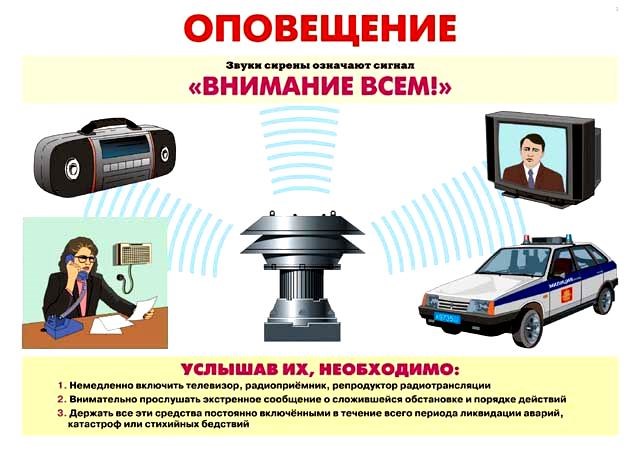 В ЛЮБОЙ СИТУАЦИИ ДЕЙСТВУЙТЕ БЕЗ ПАНИКИ И РЕШИТЕЛЬНО, ЭТО СПОСОБСТВУЕТ ВАШЕМУ СПАСЕНИЮ.  НЕ БЕЗДЕЙСТВУЙТЕ В ОЖИДАНИИ ПОМОЩИ – ДО ЕЕ ПРИХОДА ПОМОГИТЕ САМОМУ СЕБЕ И ДРУГИМ ЛЮДЯМ, ОКАЗАВШИМСЯ В БЕДЕ. Телефон пожарной охраны – 101, 112mchs.qov.ru – официальный интернет сайт МЧС РоссииНаименование сигналаПорядок подачи сигналаДействия населения по сигналу«Внимание всем!» Звучание сирены или других средств информацииВключить имеющиеся средства приема речевой информации и ожидать передачи речевого сообщения «Воздушная тревога»Сигнал и рекомендации органа управления по делам ГОЧС  передаются по радио, телевидению и радиоприемникам УКВ Отключить свет, газ, воду.  Взять средства индивидуальной защиты, аптечку, документы, необходимые вещи, запас продуктов и воды.  Пройти в закрепленное защитное сооружение.  Получить и подготовить средства защиты органов дыхания и кожи.  Принять йодистый препарат. «Отбой воздушной тревоги» До руководителей объектов доводится по сети оповещения органов управления по делам ГОЧС.Для населения по радио, телевидению передаются сообщения и рекомендации органа управления по делам ГОЧС.Вернуться из защитного сооружения к местам работы или проживания.  Быть в готовности к возможному повторному нападению противника Иметь при себе средства защиты органов дыхания и кожи. «Химическая тревога»По радио и телевидению передаются сообщения и рекомендации органа управления по делам ГОЧС Отключить свет, газ, отопительные приборы, воду.  Проверить герметизацию помещений.  3. Загерметизировать продукты питания и запасы воды.  4. Надеть противогазы и укрыться в ЗС. «Радиационная опасность» По радио и телевидению передаются сообщения и рекомендации органа управления по делам ГОЧС Отключить вентиляцию и оборудование. Привести в готовность средства индивидуальной защиты.  Обеспечить герметизацию помещений 4. Загерметизировать продукты и емкости с водой Принять йодистый препарат Укрыться в защитном сооружении 